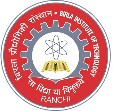 BIRLA INSTITUTE OF TECHNOLOGY MESRA (RANCHI)(Deemed to be University u/s 3 of UGC Act 1956)OFF CAMPUS NOIDAA-7, SECTOR 1, NOIDA-201301, UTTAR PRADESH, INDIA DEPARTMENT OF MANAGEMENTTime-Table for the Session – Spring/2022, W.E.F. 25th Feb 2022 OnwardsTime-Table for the Session – Spring/2022, W.E.F. 25th Feb 2022 OnwardsTime-Table for the Session – Spring/2022, W.E.F. 25th Feb 2022 OnwardsTime-Table for the Session – Spring/2022, W.E.F. 25th Feb 2022 OnwardsTime-Table for the Session – Spring/2022, W.E.F. 25th Feb 2022 OnwardsTime-Table for the Session – Spring/2022, W.E.F. 25th Feb 2022 OnwardsTime-Table for the Session – Spring/2022, W.E.F. 25th Feb 2022 OnwardsTime-Table for the Session – Spring/2022, W.E.F. 25th Feb 2022 OnwardsTime-Table for the Session – Spring/2022, W.E.F. 25th Feb 2022 OnwardsTime-Table for the Session – Spring/2022, W.E.F. 25th Feb 2022 OnwardsTime-Table for the Session – Spring/2022, W.E.F. 25th Feb 2022 OnwardsTime-Table for the Session – Spring/2022, W.E.F. 25th Feb 2022 OnwardsDayBatchRoom9:10-10:0010:00-10:5011:00-11:5012:00-12:5013:00-13:3013:30-14:2014:30-15:2015:30-16:2016:30-17:20MONMBA-II303MT412ILSMT414MNSMT415ASKMT416SDTBREAKMT411VDSMONBBA-VI302MT314 CRWMT324 ASPMT308 ABSMT303 MNSBREAKMT321 MNBMT319 RCPMONBBA-IV101MT 210 ULJMT209 ASKMT213 ANM (UGL 1)MT212 SLGBREAKMT211 HPCMONBBA-II301MT113 ABSMT107 PRBMT112 MNBBREAKMONTUEMBA-II303MT413PRJMT415ASKMT419ARMMT412ILSBREAKTUEBBA-VI302MT314 CRWMT324 ASPMT308 ABSMT312 VDSBREAKMT318 RCPTUEBBA-IV101MT216MNB/SLGMT209ASKMT210UJLBREAK              MT211                HPC         MT214 BBS/VBKTUEBBA-II301             MT108                             UJL                       MT111 RKSMT109 HPC         MT107 PRBBREAKMT113 ABSMT110 SDTMT108 UJLTUEBREAKWEDMBA-II303MT411 VDSMT410 ASPMT419 ARMMT312 VDSBREAK               MT416                 SDTWEDBBA-VI302MT303MNSMT321MNBMT319RCPMT324ASPBREAKMT309ARMMT312VDSWEDBBA-IV101MT210 UJLMT213 ANM(PGL)MT212 SLG         MT214 BBS/VBKBREAKWEDBBA-II301MT111 RKSMT113ABSMT112                  MNBBREAKMT108ULJMT110SDTWEDBREAKTHUMBA-II303MT414 MNSMT410 ASPMT411 VDSBREAK15:00- 15.50MT417 AMR16:00-16:50MT417 AMRTHUBBA-VI302MT314CRWMT309ARMMT318RCPMT303MNSBREAKMT319                  RCPMT312VDSTHUBBA-IV101MT216MNB/SLGMT210                    UJLMT213ANMBREAKTHUBBA-II301MT108UJLMT109HPCMT111RKSBREAKTHUBREAKFRIMBA-II303MT415 ASKGuest lectureMT417 AMRBREAKMT413 PRJMT412 ILSMT410 ASPFRIBBA-VI302MT309ARMGuest lectureGuest lectureBREAKMT318RCPMT308ABSMT321MNBFRIBBA-IV101MT209ASKMT211HPCGuest lectureGuest lectureBREAK         MT214 BBS/VBKFRIBBA-II301MT107                  PRBGuest lectureGuest lectureBREAKMT112MNBMT109HPCSLG – Prof (Dr.) SL GuptaASP—Prof (Dr.) Asha PrasadVDS—Dr. Vandna SharmaSKR—Mr. Sanjay KumarHPC—Ms. Harpreet CharanjitABS—Dr. Abhishek SinghSDT—Dr. Suparna DuttaANM—Mr. Aruna MalikVBK – Dr. Vibha KawASK – Mr Ashok KumarARM—Dr. Arun MittalRCP—Ms. Rachana PrateekPRJ—Ms. Pramila JoshiUJL—Mr. Umair UjalaAMR – Dr Amit RaghuvanshiMNB—Dr. Monika BishtMNS—Dr. Meenakshi SharmaRKS—Mr. Rakesh SinghPTS—Ms. Priti SharmaILS—Dr. Ila SahayPRB – Ms Preety BajajCRW—Dr. Charu WahiCoordinator Department of Management  DirectorBIT Mesra, Off Campus NoidaNOTE:IN CASE OF ANY CLASH OR DISCREPANCY IN TIME TABLE, INTIMATE AT THE EARLIEST. KINDLY CHECK NUMBER OF CLASSES WITH CREDITS OF THE SUBJECT.DO NOT SWAP THE CLASS WITHOUT DIRECTOR’S PERMISSION.NOTE:IN CASE OF ANY CLASH OR DISCREPANCY IN TIME TABLE, INTIMATE AT THE EARLIEST. KINDLY CHECK NUMBER OF CLASSES WITH CREDITS OF THE SUBJECT.DO NOT SWAP THE CLASS WITHOUT DIRECTOR’S PERMISSION.